                                                                                                                                                                               Шифра истраживања: Р020050СТАТИСТИЧКИ УПИТНИК ЗА СРЕДЊЕ ШКОЛЕ– Почетак школске године –2018/2019.Обавеза давања података темељи се на члану 26. а казнене одредбе за одбијање давања података или давањe непотпуних 
и нетачних података на члану 52. Закона о званичној статистици („Сл. гласник РС“, бр. 104/2009). Подаци ће бити коришћени искључиво у статистичке сврхе и неће бити објављивани као појединачни. 
Сви подаци имају карактер пословне тајне.     Матични број                     ЈУС	Р                 Општина             НасељеПодаци који се приказују у овом упитнику односе се на стање 14. 09. 2018.Овај статистички упитник попуњавају све редовне средње школе и средње школе за ученике са сметњама у развоју. Школа која има одељење средњег образовања у другом месту – насељу (обавља делатност ван седишта), за то одељење попуњава посебан упитник.Свака школа, која поред редовног има и одељење за образовање ученика са сметњама у развоју, попуњава и посебан упитник ШС/П за овај вид образовања.Овај статистички упитник се попуњава у два примерка. Један примерак школа задржава за своје потребе, а други, до предвиђеног рока, доставља статистичком органу од кога су упитници примљени.10. Наставници и стручни сарадници према полу и дужини радног временамешовита школа (стручна – гимназија)У мешовитим школама (стручна – гимназија) наставнике приказати процентуално према фонду часова које имају у гимназији, односно стручној школи. Стручном школом се сматрају све средње школе осим гимназије.11. Одељења и редовни ученици – укупно12. Редовни ученици по разредима, полу и години рођењаЗбир података по колонама 2-9 треба да одговара податку у колони 1.Подаци из колоне 1 табеле 12 треба да одговарају подацима из табеле 11.13. Ванредни ученици према полу и старости14. Редовни ученици по полу, разредима, подручјима рада и образовним профилима14. Редовни ученици по полу, разредима, подручјима рада и образовним профилима (наставак)Датум  ________________ 20___. годинеШтампано у Републичком заводу за статистикуwww.stat.gov.rs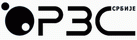 Образац ШС/ПРЕПУБЛИКА СРБИЈАЗакон о званичној статистици,„Службени гласник РС“, број 104/2009.Републички завод за статистикуЗакон о званичној статистици,„Службени гласник РС“, број 104/2009.ПОПУЊАВА СТАТИСТИКА1.Назив школе2.Матични број јединственог регистра3.Редни број јединице у саставу4.ОпштинаМестоУлица и бројТел.Електронска пошта5.Ако школа обавља делатност ван седишта, уписати назив матичне школе у чијем је саставу школа за коју се подноси извештајАко школа обавља делатност ван седишта, уписати назив матичне школе у чијем је саставу школа за коју се подноси извештајНазивНасеље6.Број наставних језика7.Број смена у којима школа ради1) једна2) две3) три8.Тип школе:1. гимназија; 2. стручна школа; 3. уметничка школа (музичка, балетска, ликовна);
4. мешовита школа (стручна – гимназија); 5. мешовита (стручна – уметничка ликовна); 6. верска7. школа или одељење за ученике 
    са сметњама у развоју . . . . . . . . . . . . . . . . . . . .ÜВрста наставе према сметњи у развоју1. оштећен вид2. оштећен слух3. телесна инвалидност4. поремећај у понашању5. ментална ретардација6. вишеструко ометени у развоју8.Тип школе:1. гимназија; 2. стручна школа; 3. уметничка школа (музичка, балетска, ликовна);
4. мешовита школа (стручна – гимназија); 5. мешовита (стручна – уметничка ликовна); 6. верска7. школа или одељење за ученике 
    са сметњама у развоју . . . . . . . . . . . . . . . . . . . .ÜВрста наставе према сметњи у развоју1. оштећен вид2. оштећен слух3. телесна инвалидност4. поремећај у понашању5. ментална ретардација6. вишеструко ометени у развојуТип школеТип школеТип школеТип школе8.Тип школе:1. гимназија; 2. стручна школа; 3. уметничка школа (музичка, балетска, ликовна);
4. мешовита школа (стручна – гимназија); 5. мешовита (стручна – уметничка ликовна); 6. верска7. школа или одељење за ученике 
    са сметњама у развоју . . . . . . . . . . . . . . . . . . . .ÜВрста наставе према сметњи у развоју1. оштећен вид2. оштећен слух3. телесна инвалидност4. поремећај у понашању5. ментална ретардација6. вишеструко ометени у развоју8.Тип школе:1. гимназија; 2. стручна школа; 3. уметничка школа (музичка, балетска, ликовна);
4. мешовита школа (стручна – гимназија); 5. мешовита (стручна – уметничка ликовна); 6. верска7. школа или одељење за ученике 
    са сметњама у развоју . . . . . . . . . . . . . . . . . . . .ÜВрста наставе према сметњи у развоју1. оштећен вид2. оштећен слух3. телесна инвалидност4. поремећај у понашању5. ментална ретардација6. вишеструко ометени у развоју8.Тип школе:1. гимназија; 2. стручна школа; 3. уметничка школа (музичка, балетска, ликовна);
4. мешовита школа (стручна – гимназија); 5. мешовита (стручна – уметничка ликовна); 6. верска7. школа или одељење за ученике 
    са сметњама у развоју . . . . . . . . . . . . . . . . . . . .ÜВрста наставе према сметњи у развоју1. оштећен вид2. оштећен слух3. телесна инвалидност4. поремећај у понашању5. ментална ретардација6. вишеструко ометени у развојуВрста наставеВрста наставеВрста наставеВрста наставе8.Тип школе:1. гимназија; 2. стручна школа; 3. уметничка школа (музичка, балетска, ликовна);
4. мешовита школа (стручна – гимназија); 5. мешовита (стручна – уметничка ликовна); 6. верска7. школа или одељење за ученике 
    са сметњама у развоју . . . . . . . . . . . . . . . . . . . .ÜВрста наставе према сметњи у развоју1. оштећен вид2. оштећен слух3. телесна инвалидност4. поремећај у понашању5. ментална ретардација6. вишеструко ометени у развоју9.Облик својине:1) државна2) приватна3) осталоУкупноСа пуним радним временомСа краћим од пуног радног временаСа краћим од пуног радног временаСа краћим од пуног радног временаСа краћим од пуног радног временаСа радним временом дужим од пуног – до 130%УкупноСа пуним радним временомдо 25%до 50%до 75%до 99%Са радним временом дужим од пуног – до 130%аб1234567НаставницисвегаНаставнициженеСтручни сарадницисвегаСтручни сараднициженеНаставници гимназијесвегаНаставници гимназијеженеНаставници стручне школесвегаНаставници стручне школеженеРаз-редБрој
одеље-њаБрој ученикаБрој ученикаБрој ученикаБрој ученикаРаз-редБрој
одеље-њаукупноукупнопоновципоновциРаз-редБрој
одеље-њасвегауче-ницесвегауче-ницеа12345IIIIIIIVСвегаРаз-редПолУкупноСтаростСтаростСтаростСтаростСтаростСтаростСтаростСтаростРаз-редПолУкупно14 и млађи15161718192021 и старијиаб123456789Укуп-носвегаУкуп-ноученицеIсвегаIученицеIIсвегаIIученицеIIIсвегаIIIученицеIVсвегаIVученицеУку-
пноОд тога поно-вциС т а р о с тС т а р о с тС т а р о с тС т а р о с тС т а р о с тС т а р о с тС т а р о с тС т а р о с тС т а р о с тС т а р о с тС т а р о с тУку-
пноОд тога поно-вци15 и млађи161718192021222324старији од 24аа12345678910111213УкупносвегаУкупноученицеПодручје рада – образовни профилиШифра подручја рада – образовног профилаШифра подручја рада – образовног профилаШифра подручја рада – образовног профилаШифра подручја рада – образовног профилаШифра подручја рада – образовног профилаШифра подручја рада – образовног профилаРазредОдељењеУченициУченициУченициПодручје рада – образовни профилиШифра подручја рада – образовног профилаШифра подручја рада – образовног профилаШифра подручја рада – образовног профилаШифра подручја рада – образовног профилаШифра подручја рада – образовног профилаШифра подручја рада – образовног профилаРазредОдељењесвегаученицеод тога поновциаббббббвг123Подручје рада – образовни профилиШифра подручја рада – образовног профилаШифра подручја рада – образовног профилаШифра подручја рада – образовног профилаШифра подручја рада – образовног профилаШифра подручја рада – образовног профилаШифра подручја рада – образовног профилаРазредОдељењеУченициУченициУченициПодручје рада – образовни профилиШифра подручја рада – образовног профилаШифра подручја рада – образовног профилаШифра подручја рада – образовног профилаШифра подручја рада – образовног профилаШифра подручја рада – образовног профилаШифра подручја рада – образовног профилаРазредОдељењесвегаученицеод тога поновциаббббббвг123Образац попунио:Образац попунио:Руководилац:Руководилац:(М.П.)(М.П.)(име и презиме)(име и презиме)(име и презиме)(име и презиме)Контакт телефон:/(обавезно унети и позивни број)(обавезно унети и позивни број)(обавезно унети и позивни број)(обавезно унети и позивни број)(обавезно унети и позивни број)(обавезно унети и позивни број)(обавезно унети и позивни број)(обавезно унети и позивни број)(обавезно унети и позивни број)(обавезно унети и позивни број)(обавезно унети и позивни број)(обавезно унети и позивни број)